  TENNIS CLUB DE CAMBREMER    06.74.39.29.10   	Situé Av. des tilleuls, le tennis club de Cambremer met à votre disposition deux courts de tennis : possibilité de jouer  occasionnellement ou régulièrement avec la mise en place d’abonnement :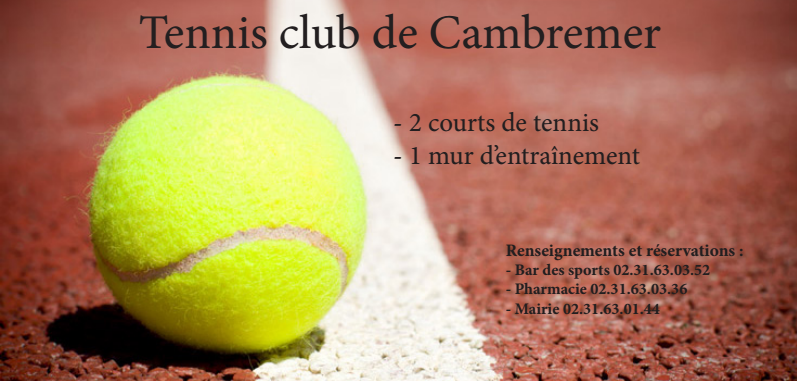 Pour adhérer  inscription :MAIRIE :  			Lundi au vendredi 10h-12h et  mardi : 17h à 19hBAR DES SPORTS :		Tous les jours sauf le lundiIl vous sera remis une clé et vous pourrez jouer autant de fois qu’il vous plaira tout au long de l’annéePour jouer occasionnellement :PHARMACIE :		Lundi au Vendredi 9h00-12h15 / 15h00-19h00	Samedi 9h00-12h15 / 15h00-17h30BAR DES SPORTS :	Tous les jours sauf le lundi	Possibilité pour les jeunes  de prendre des cours de tennis avec un professeur agréé : renseignements  au 06.74.39.29.10